Koris Via Stella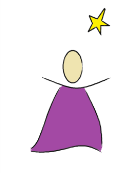 Vecumnieki, Vecumnieku Mūzikas un mākslas skola, Rīgas iela24.c., LV-3933, tel.26172271, lienebatna@inbox.lv, www.viastella.lvDARBA PLĀNS 2019./2020. gada sezonaBērnu koris ‘Via Stelliņa” (mazais sastāvs) Bērnu koris VIA STELLA Sieviešu koris VIA STELLA DatumsLaiksKoncerta nosaukumsKoncerta norises vieta04.10.2019. 18.30 Kora vecāku sapulce / bērni uzstājas Vecumnieku MS 19.10.2019. 17.00 Via Stella SOLO KONCERTS Vecumnieku t/n14.12.2019. 17.00Labdarības koncerts Luterāņu baznīcā 15.12.2019. 16.00 Ziemassvētku koncerts Misas t/n23.12.2019.20.00Ziemassvētku koncerts Vecumnieku baznīcā 27.12.2019.14.00 Kora ballīte Vecumnieku MS 05.04.2020.12.00KONCERTS Es ieklausos… Bruknas muižāDatumsLaiksKoncerta nosaukumsKoncerta norises vieta21.09.2019.14.00 KONCERTS Baltu dienas Birži / Lietuva 04.10.2019. 18.30 Kora vecāku sapulce Vecumnieku MS 19.10.2019. 17.00 Via Stella SOLO KONCERTS Vecumnieku t/n15.11.2019. 18.00 Radošā darbnīca par godu Valsts svētkiem Mūzikas skolas zālē 14.12.2019.17.00 Labdarības koncerts Bauskas luterāņu baznīcā 15.12.2019. 16.00 Ziemassvētku koncerts Misas t/n23.12.2019.20.00Ziemassvētku koncerts Vecumnieku baznīcā 27.12.2019. 14.00 Ziemassvētku ballīte Vecumnieku mūzikas skolā 06.03.2020.16.00 Sadraudzības koncerts Teikas vidusskolā 05.04.2020.12.00KONCERTS Es ieklausos… Bruknas muižā1.04.2020. (?) ?Dziesmu svētku skates I kārta Bauskā 08.04.2020.14.00 Dziesmu svētku skate II kārta Bauskā 06.07. -12.07.2020. XII Latvijas Skolu jaunatnes dziesmu un deju svētkiRīgā, Mežaparkā DatumsLaiksKoncerta nosaukumsKoncerta norises vieta21.09.2019.14.00 KONCERTS Baltu dienas Birži / Lietuva 04.09.2019.20.00 Sezonas atklāšanas pasākums Lustes VecumniekosVecumnieku tautas nams08.11.2019.20.00 Draudzības koncerts ar vīru kori ABSOLVENTI Vecumnieku tautas namā 23.12.2019.20.00Ziemassvētku koncerts Vecumnieku baznīcā 20.03.-22.03. Kora nometne Tukuma novadā 05.04.2020.12.00KONCERTS Es ieklausos… Bruknas muižā28.04.– 06.05.2020. Konkurss Venēcijā Itālija 07.06.2020.(svētdiena)17.00 Latgales Dziesmu svētki Daugavpilī 13.06.2020.19.00 Koncerts Vakara čuksti.. Bauskas pilī